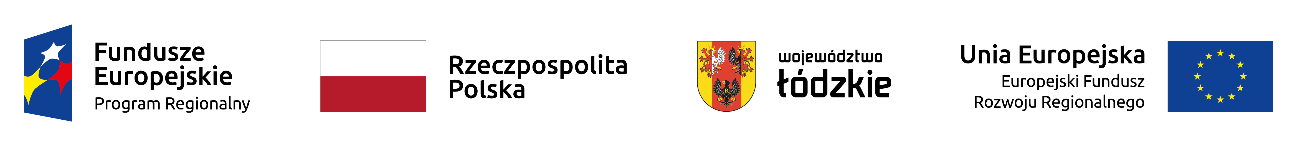 Projekt nr RPLD.11.03.01-10-0062/19, pn. ”Zawodowo na 100%”,współfinansowany ze środków Europejskiego Funduszu Społecznegow ramach Regionalnego Programu Operacyjnego Województwa Łódzkiego na lata 2014-2020HARMONOGRAM ZAJĘĆ UNIJNYCH Z JĘZYKA ROSYJSKIEGO ZAWODOWEGODATACZAS ZAJĘĆLICZBA GODZIN DYDAKTYCZNYCH20.119:00 – 14:0064.129:00 – 14:00611.12 za 6.119:00 – 14:00618.129:00 – 14:00615.019:00 – 14:00629.019:00 – 14:00612.029:00 – 14:00626.029:00 – 14:00612.039:00 – 14:00626.039:00 – 14:0069.049:00 – 14:00623.049:00 – 14:00zajęcia przesunięte na 28.057.059:00 – 14:00621.059:00 – 14:00628.05 za 23.049:00 – 14:0064.069:00 – 14:006RAZEM90